Vancomycin in HaemodialysisRenal Directorate GuidelinesRoyal Infirmary of Edinburgh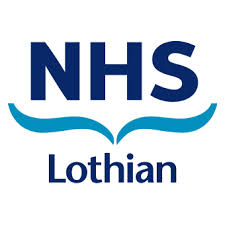 IndicationEmpirical antibiotic with gentamicin for line sepsis (review ongoing need when culture results are available)MRSA infectionsAll other indications as per NHS Lothian Antimicrobial guidelineDosage and administrationBody weight > 50kg: 1g over 2 hoursBody weight ≤ 50kg: 750mg over 1.5 hours(Please use dry weight. This is particularly important in patients with oedema)To be given as an IV infusion only. Rate should not exceed 10mg/min**Do NOT use Vancomycin Calculator on the Intranet**Please administer via a central venous catheter or a large vein if only peripheral access is available.Concentration/strengthMax concentration after dilution is 5mg/mlStabilityPlease use reconstituted solution as soon as possible.Reconstitution instructionsReconstitute a 1g vial with 20ml of water for injection or a 500mg vial with 10ml of water for injection. Further dilute a 1g or 750mg dose in 250ml of sodium chloride 0.9% or glucose 5%.For patients with a fluid restriction, a minimum volume of 50ml diluent for each 250mg can be used ie 1g in 200ml or 750mg in 150ml.Additional informationHaemodialysis (HD) removal: NoHaemodiafiltration (HDF) removal: YesTherefore, patients on HDF should be switched to HD when receiving vancomycinDose should be administered in the last 2 hours or 1.5 hours (depending on dose) of HDMonitoring:For NEW patients starting on vancomycin, a pre-dose level is not required prior to the first dose